           Terremoto : Dall’esperienza  Abruzzo 2009 al Rischio Sismico nel Territorio Aretino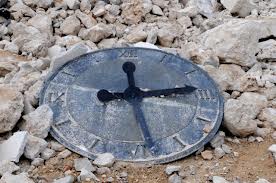                          convegno  annuale 118 maxiemergenze   13 novembre 2013Ore 8.00 Registrazione dei partecipantiOre 9.00 :saluti dell’autorità            Direttore Generale ASL 8 Dr. E. Desideri            Direttore  Sanitario ASL8 Dr.ssa  B. Vujovic            Direttore Dip. Tecnico/scientifico Inf. Dr.ssa M. Rossi       (Ore 9.20 : Drammatizzazione evento terremoto (in collaborazione con Liceo Psico-Pedagogico Colonna - Arezzo)                      1° sessione Moderatore Dr : M. Mandò Direttore Centrale Operativa 118 Arezzo                                         Evento sismico memoria terremoto 2009  Regione Abruzzo   Ore 09. 45 : Risposta Sanitaria C.0. 118 e territorio  Abruzzo Relatore Dott. Gino Bianco dir. C.O.118 Aquila    Ore 10: 10   Risposta tecnica Comando Provinciale Vv.F. Abruzzo Relatore Ing. S. Basti   Ore 10.35:Risposta tecnica d’emergenza Protezione Civile relatore : Ing. S. Liberatore    Ore 11.00 Coffe break   Ore  11.30  Organizzazione  Centro Toscana del campo Castelnuovo  relatore Dr. P.Paolini C.O. 118 Pistoia     Ore 11 .55 Organizzazione Ospedale da Campo ANA Bergamo relatore: Dr U.Ugolini Dir.Oper./Sanitario GIMC     Ore 12.20 :Organizzazione Psicologi per i Popoli Relatore Dott. F. Rossi Presidente Psicologi per i Popoli-Abruzzo       Ore 12.45: Tavola rotonda.        Ore 13.00: Pausa pranzo.                   2° sessione moderatori: Dr.P.Panzardi C.O.118 Siena  D.r R. Biagioni Direttore C.O. 118 Grosseto                                            Organizzazione interregionale Regione Toscana    Ore 14.00 :intervento tecnico Istituto Nazionale  di Geofisica vulcanologia relatore Ing.T.Braun    Ore 14.25 :Organizzazione Centrale Vicariante Dr. Andrea Nicolini   Direttore C.O. 118 Viareggio    Ore 14.50 :Organizzazione Colonna Mobile Regione Toscana relatore :A. Guarducci       Ore 15.15 : Risposta tecnica Protezione civile Relatore: ing . N.Visi  Resp. Protezione Civile Arezzo                    Ore 15.40: Intervento VVF. Comando provinciale Arezzo TAS : tecnologie di topografia applicata nel soccorso  relatore :   Ore 16.05 : Presentazione gruppo ARMAX C.O. 118 AREZZO relatore Dr M.Mafucci      Ore 16 .30 tavola rotonda con 118 Grosseto Siena, Firenze Arezzo Abruzzo                   Ore 16.45 discussione                          Ore 17.00 saluti e fine dei lavori